Hello!  I am the ________GDS________________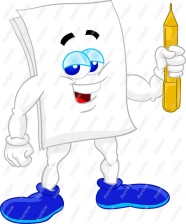 What is the purpose of the assessment?To determine the level of cognitive impairment of a client What does it measure? Level of cognitive impairmentWhat is the intended population?Older adults with dementiaHow long will it take to administer and score?At least a dayOther important features or special considerations:Seven stages to measure level of cognitive impairment The standard for classifying how developed a client’s dementia isStarts with general forgetfulness, ends with inability to function without the help of someone elseNo cognitive decline, Very mild cognitive decline, Mild cognitive decline, Moderate cognitive decline, Moderately severe cognitive decline, Severe cognitive decline, Very severe cognitive decline Allows the caregivers to identify how advanced their cognitive decline is based on their symptoms